Контрольна робота №2 «Чотирикутники. Середня лінія»Варіант 1У завданнях 1—3 виберіть правильну відповідь (кожне завдання оцінюється по 1 балу)Основи трапеції  і .  Знайдіть середню лінію трапеції.а)  ;       б) ;     в) ;    г) .Центральний кут дорівнює 560.  Чому дорівнює відповідний вписаний кут.а)  280 ;     б) 560;     в) 140;   г) 1120.Бічна сторона рівнобічної трапеції, описаної навколо кола,  дорівнює . Знайдіть довжину середньої лініїа)  ;       б) ;     в) ;    г) .Завдання 4 – 7 розв’яжіть з повним поясненням (завдання 4-6 оцінюється по 2 бали, 7 – 3 бали)Середня лінія рівнобедреного трикутника, паралельна основі, дорівнює , а бічна сторона — . Знайдіть периметр трикутника.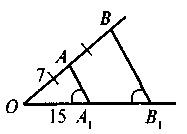 За даними рисунка знайдіть ОВ1.Основи трапеції відносяться як 3 : 4, а її середня лінія дорівнює 14 см. Знайдіть основи трапеції.Доведіть, що середня лінія описаної рівнобічної трапеції дорівнює бічній стороні.Варіант 2У завданнях 1—3 виберіть правильну відповідь (кожне завдання оцінюється по 1 балу)Знайдіть периметр трикутника, якщо його середні лінії  дорівнюють ,  , .а)  ;       б) ;     в) ;    г) .Вписаний кут дорівнює 360.  Чому дорівнює відповідний центральний кут.а)  180 ;     б) 720;     в) 360;   г) 120.Периметр  рівнобічної трапеції, описаної навколо кола, дорівнює . Знайдіть бічну сторону трапеції.а)  ;       б) ;     в) ;    г) .Завдання 4 – 7 розв’яжіть з повним поясненням (завдання 4-6 оцінюється по 2 бали, 7 – 3 бали)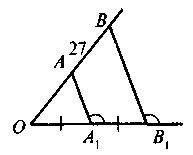 Середня лінія рівнобедреного трикутника, паралельна бічній стороні, дорівнює , а основа — . Знайдіть периметр трикутника.За даними рисунку знайдіть ОВ.Основи трапеції відносяться як 5 : 6, а їх різниця дорівнює 6 см. Знайдіть середню лінію трапеції.Доведіть, що периметр описаної трапеції в чотири рази більший за
середню лінію.